Тестові завдання для онлайн олімпіади з трудового навчанняВкажіть правильне твердження:В якій техніці виготовленні ці вироби?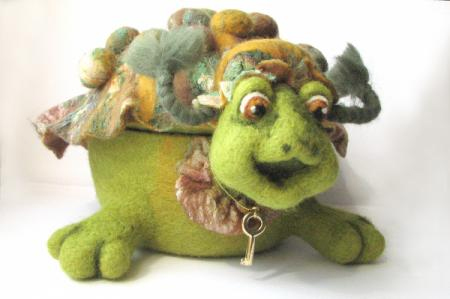 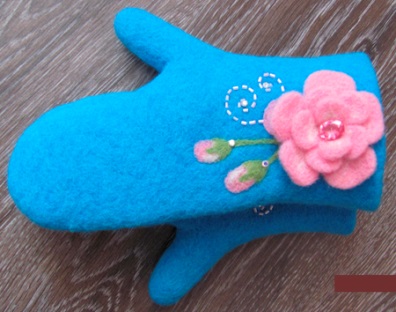 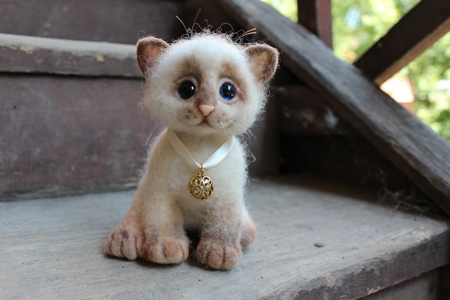 А) в’язання гачком; Б) виготовлення швейних виробів ручним способом;В) виготовлення швейних виробів машинним способом;Г)  валяння.2. Вкажіть правильне твердження:Чоловіки носять куртки, плащі, пальто, брюки, жилети. Жінки аналогічний гардероб доповнюють прикрасам: поясами, браслетами, кольє, кулонами, сережками. Ці вироби виготовленні з … А) тканини;Б) нетканих матеріалів; В) шкіри;Г) волокна.3. Вкажіть правильне твердження: Виготовлення прикрас з цього матеріалу – один із самих загадкових, найцікавіших видів народної творчості. Інтерес до даного виду творчості в різні часи то раптового зростав, то практично повністю зникав. Виготовлення виробів в даній техніці  має свою багатовікову історію й особливості розвитку. Людина по своїй природі прагне краси. Вона з давніх-давен оздоблювала своє житло, одяг та предмети побуту. Це …А) тканина;Б) шкіра:В) блискітки;Г) бісер.4. Вкажіть правильне твердження:Який вид орнаменту зображено на малюнку?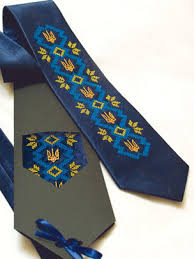 А) геометричний;Б) зооморфний;В) рослинний;Г) геральдний.5. Вкажіть правильне твердження:Який шов зображено на малюнку?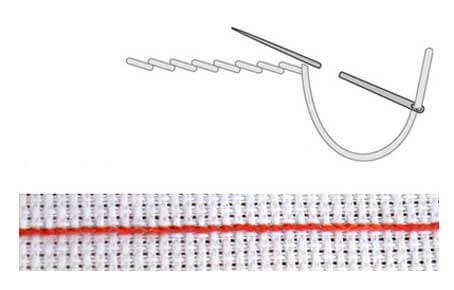 А) ланцюжок;Б) козлик;В) стебловий;Г)назад голку.6. Вкажіть правильне твердження: Який із перерахованих способів теплової обробки  належить до комбінованих?А) тушкування;Б) варіння;В) бланшування;Г) смаження.7. Будова гачка. Дайте назву частинам гачка. 8. Установіть відповідність між назвою тканини та її походженням:9. Установіть відповідність між регіоном та способом вишивання:10. Вкажіть правильне твердження: Наука створення комплексу з садово-паркових композицій на території земельних ділянок. Основний принцип цього дизайну - це гармонійне поєднання всіх компонентів на місцевості: природних об’єктів, алей, доріжок, садів, водойм і т. д. Це дизайн…А) графічний;Б) індустріальний;В) ландшафтний;Г) комп’ютерний.11. Установіть відповідність між етапами проекту та планом їх дій:12. Назвіть 12 страв,які готують на Святий Вечір – 6 січня.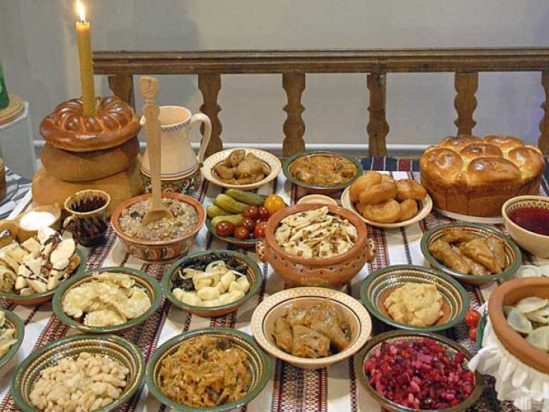 13. Вкажіть правильне твердження:Вкажіть вишивальний шов, що зображено на схемі для вишивання.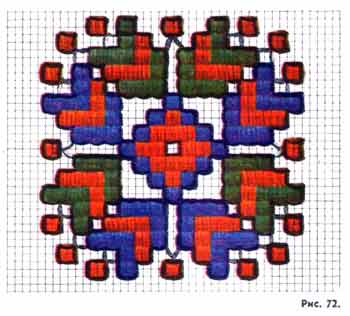 А) мережки;Б)  пряма гладь;В) косий хрестик;Г) качалочка.14. Використовуючи техніку вишивання гладдю, вкажіть алгоритм вишивання: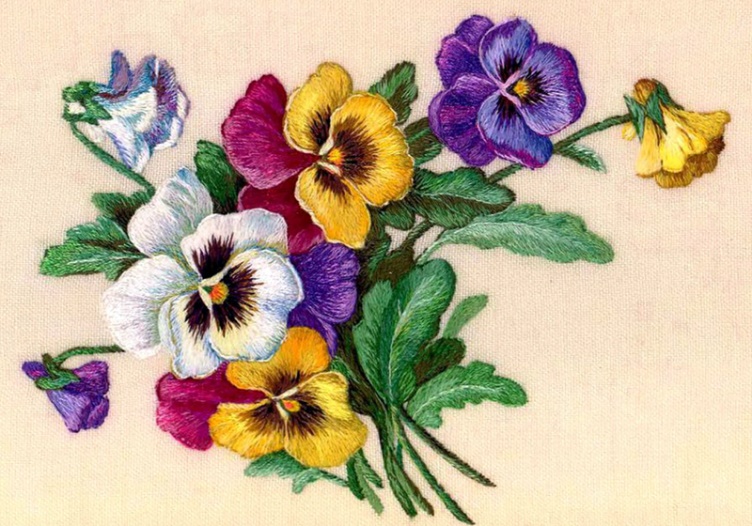   1. Підбиріть нитки, відповідно до кольорової гами.   2. Визначте краї вишивки;   3. Виберіть рисунок, який ви будете вишивати.   4. Візьміть відповідний ласкут тканини та перебийте, перемалюйте, узор.   5.   Починайте вишивати, відповідно до вибраної техніки.15. Інструкційна картка на виготовлення фартушка.Заповніть таблицю, в якій покажіть послідовність виготовлення виробу (фартушок)Бланк відповідей7 питання:А)  ручка;Б)  плоска частина стержня;В)  стержень;Г)  головка;Д) борідка.12 питання:Кутя, узвар, борщ, риба, грибна юшка, пампухи, вареники, калач (хліб), фасоля, голубці, кисіль, гриби.а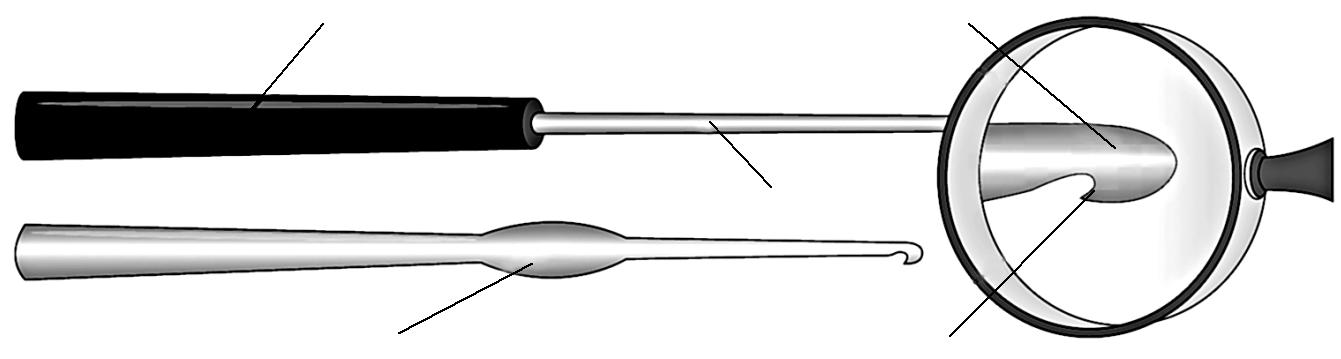 гвбд1  Лляні тканиниА сатин, краше, оксамит, кретон, батист, байка, бязь, вольта2 Бавовняні тканиниБ ацетатний шовк, віскоза, поліамід, полиестр, тактель3 Вовняні тканиниВ батист, брезент, рушники камчатні та махрові, рогожки, трико4 Шовкові тканиниГ букле, жакард, твід, кашемір, габардін, креп, шотландка5 Синтетичні тканиниД атлас, брокат, крепдешин, креп-жоржет, тафта, шанжан, шовк1 ЗакарпаттяА Вишивки відзначаються густим, темним, аж до чорного, колоритом. Виконані вовняними нитками, густі без пробілів, орнаменти суцільно вкривають рукави жіночих сорочок.2 КиївщинаБ Сорочки  головним чином білими нитками, дуже рідко червоними та сірими.3 Тернопільщина В Вишивки виділяються дрібно розчленованими орнаментальними мотивами. Вони найчастіше червоного кольору з графічним окресленням малюнка чорним.4 ПолтавщинаГ Вишивки  прості та чіткі, складаються з повторення поодиноких або вписаних одне в одне різноманітних ромбів, зірок, ламаних ліній.  5 ПоліссяҐ Яскраво і різноманітно прикрашені  рукави святкових сорочок. Вишиті різнокольоровими нитками.6 БуковинаД Вишивки характеризуються різноманітністю візерунків, багатством кольорових сполук, здебільшого червоного з жовтим та зеленим. Два або три відтінки жовтого кольору прояснюють вишивку і надають їй золотавого відблиску. Типовим є густе заливання тла, коли велика кількість дрібних елементів заповнює площину.1 Організаційно-підготовчий етапА моніторингове дослідження, економічне та екологічне дослідження виробу, аналіз виконаної роботи та підбиття підсумків2  Конструкторський етапБ технологічна картка на виготовлення виробу, виготовлення об'єкта проектування, дотримання правил безпечної праці під час роботи3 Технологічний етапВ Вибір та обґрунтування теми проекту4 Заключний етапГ вироби-аналоги, ескіз виробу, викрійки, схеми, кресленики, варіанти оздоблення, вибір інструментів та матеріалів№Послідовність роботиДеталь, графічне зображення, схема тощо (за потреби)Матеріали Інструменти№ Питання123456789101112131415Клас8ГВ Г Г В А 1-В2-А3-Г4-Д5-Б 1-Д2-В3- А4-Б5- Г6 - ҐВ 1-В2-Г3-Б4-АГГ 33 4 1 2 544